UEA MEDSOC CONFERENCE BURSARY FORM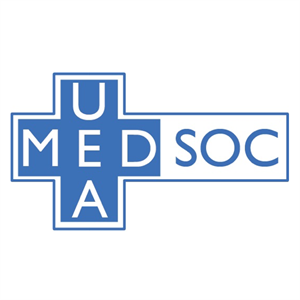 